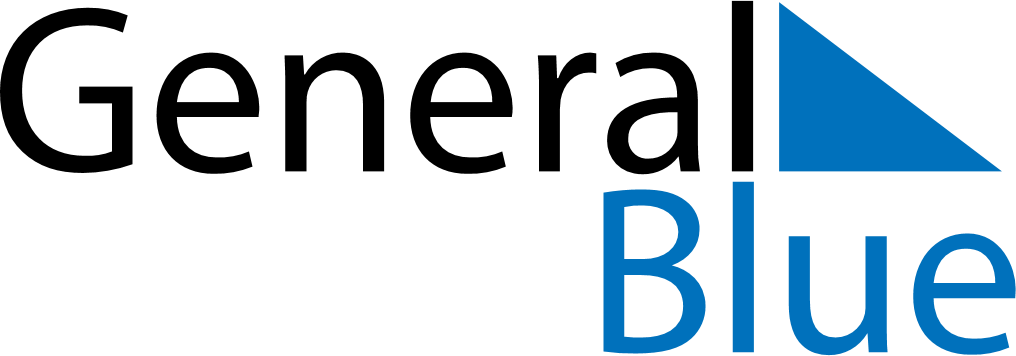 Weekly CalendarMarch 1, 2020 - March 7, 2020Weekly CalendarMarch 1, 2020 - March 7, 2020SundayMar 01SundayMar 01MondayMar 02TuesdayMar 03TuesdayMar 03WednesdayMar 04ThursdayMar 05ThursdayMar 05FridayMar 06SaturdayMar 07SaturdayMar 07My Notes